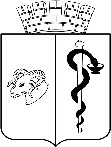 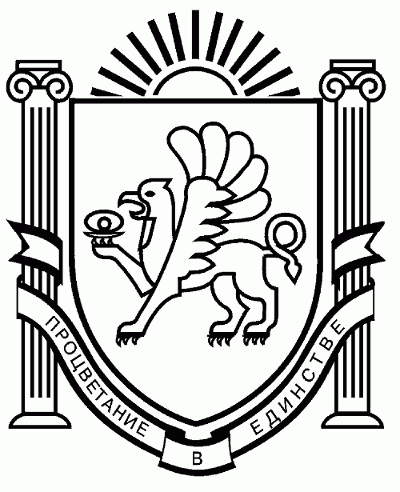 АДМИНИСТРАЦИЯ ГОРОДА ЕВПАТОРИИРЕСПУБЛИКИ КРЫМПОСТАНОВЛЕНИЕ____________                                                           №  _________ЕВПАТОРИЯО внесении изменений в постановление администрациигорода Евпатории Республики Крым от 18.05.2021 № 730-п «Обутверждении порядка предоставления субсидии на частичнуюкомпенсацию  стоимости основных средств, приобретенныхсубъектами малого предпринимательства, а также физическимилицами, применяющими специальный налоговый режим «Налог напрофессиональный доход», за счет средств бюджета городскогоокруга Евпатория Республики Крым на конкурсной основе»В соответствии с подпунктом 33 пункта 1 статьи 16 Федерального закона от 06.10.2003 № 131-ФЗ «Об общих принципах организации местного самоуправления в Российской Федерации»,  частью  1  статьи  24.1  Федерального  закона  от 24.07.2007 № 209-ФЗ «О развитии малого и среднего предпринимательства в Российской Федерации», статьей 3 Закона Республики Крым от 17.07.2014 № 30 - ЗРК «О развитии малого и среднего предпринимательства в Республике Крым», Законом Республики Крым от 21.08.2014 № 54-ЗРК «Об основах местного самоуправления в Республике Крым», в целях оказания поддержки субъектам малого предпринимательства, осуществляющим предпринимательскую деятельность в сфере социального предпринимательства, администрация города Евпатории Республики Крым п о с т а н о в л я е т:	1. Внести в постановление администрации города Евпатории Республики от 18.05.2021 № 730-п «Об утверждении порядка предоставления субсидии на частичную компенсацию  стоимости основных средств, приобретенных субъектами малого предпринимательства, а также физическими лицами, применяющими специальный налоговый режим «Налог на профессиональный доход», за счет средств бюджета городского округа Евпатория Республики Крым на конкурсной основе», с изменениями от 24.09.2021 № 1923-п, следующие изменения: 	1.1. В пункте 1.2. раздела 1 порядка предоставления субсидии на частичную компенсацию стоимости основных средств, приобретенных юридическими лицами, индивидуальными предпринимателям, а также физическими лицами - производителями товаров, работ, услуг, применяющими специальный налоговый режим «Налог на профессиональный доход», за счет средств бюджета городского округа Евпатория Республики Крым на конкурсной основе,  понятие «участники отбора–юридические лица, индивидуальные предприниматели, которые относятся к категории субъектов малого предпринимательства, установленной статьей 4 Федерального закона от 24.07.2007 №209-ФЗ «О развитии малого и среднего предпринимательства в Российской Федерации», а также физические лица - производители товаров, работ, услуг, применяющие специальный налоговый режим «Налог на профессиональный доход», зарегистрированные и осуществляющие свою деятельность на территории муниципального образования городской округ Евпатория Республики Крым, и подавшие заявочную документацию для участия в отборе» изложить в новой редакции «участники отбора–юридические лица, индивидуальные предприниматели, которые относятся к категории субъектов малого предпринимательства, установленной статьей 4 Федерального закона от 24.07.2007 №209-ФЗ «О развитии малого и среднего предпринимательства в Российской Федерации», субъекты малого предпринимательства, осуществляющие деятельность в сфере социального предпринимательства и соответствующую одному или нескольким из условий, перечисленных в части 1 статьи 24.1 Федерального закона от 24.07.2007 № 209-ФЗ «О развитии малого и среднего предпринимательства в Российской Федерации», а также физические лица - производители товаров, работ, услуг, применяющие специальный налоговый режим «Налог на профессиональный доход», зарегистрированные и осуществляющие свою деятельность на территории муниципального образования городской округ Евпатория Республики Крым, и подавшие заявочную документацию для участия в отборе».2. Настоящее постановление вступает в силу со дня его обнародования на официальном портале Правительства Республики Крым - http://rk.gov.ru в разделе: муниципальные образования, подраздел: Евпатория, а также на официальном сайте муниципального образования городской округ Евпатория Республики Крым - http://my-evp.ru в разделе Документы, подраздел - Документы администрации города в информационно - телекоммуникационной сети общего пользования, а также путём опубликования информационного сообщения о нем в печатных средствах массовой информации, учрежденных органом местного самоуправления города Евпатории Республики Крым.3. Контроль за исполнением настоящего постановления возложить на заместителя главы администрации города Евпатории Республики Крым, курирующего департамент муниципального контроля, потребительского рынка и развития предпринимательства администрации города Евпатории Республики Крым.Глава администрации города 
Евпатории Республики КрымЕ.М.Демидова